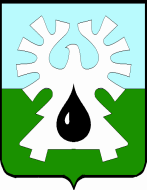 ГОРОДСКОЙ ОКРУГ УРАЙХанты-Мансийского автономного округа - ЮгрыАДМИНИСТРАЦИЯ ГОРОДА УРАЙПОСТАНОВление от                                                                                                                                       №Об утверждении Программы персонифицированногофинансирования дополнительного образования детейв городе Урай на 2022 годВ соответствии с постановлением Правительства Российской Федерации от 26.12.2017 №1642 «Об утверждении государственной программы Российской Федерации «Развитие образования», постановлением Правительства Ханты-Мансийского автономного округа - Югры от 05.10.2018 №338-п «О государственной программе Ханты-Мансийского автономного округа - Югры «Развитие образования», приказом Департамента образования и молодежной политики Ханты-Мансийского автономного округа - Югры от 04.08.2016 №1224 «Об утверждении Правил персонифицированного финансирования дополнительного образования детей в Ханты-Мансийском автономном округе - Югре»:1. Утвердить Программу персонифицированного финансирования дополнительного образования детей в городе Урай на 2022 год согласно приложению.2. Управлению образования и молодежной политики администрации города Урай (Л.В.Зайцева), управлению по культуре и социальным вопросам администрации города Урай (У.В.Кащеева), управлению по физической культуре, спорту и туризму администрации города Урай (В.В.Архипов) обеспечить организационное, информационное и методическое сопровождение Программы персонифицированного финансирования дополнительного образования детей в городе Урай на 2022 год.3. Опубликовать постановление в газете «Знамя» и разместить на официальном сайте органов местного самоуправления города Урай в информационно-телекоммуникационной сети «Интернет».4. Контроль за выполнением постановления возложить на заместителя главы города Урай Е.Н.Подбуцкую.Глава города Урай                                                                                                    Т.Р.ЗакирзяновПриложение к постановлению администрации города Урайот_______________ №_____Программаперсонифицированного финансирования дополнительногообразования детей в городе Урай на 2022 год1. Программа персонифицированного финансирования дополнительного образования детей в городе Урай на 2022 год (далее - Программа) сформирована с учетом Правил персонифицированного финансирования дополнительного образования детей в Ханты-Мансийском автономном округе - Югре, утвержденных приказом Департамента образования и молодежной политики Ханты-Мансийского автономного округа - Югры от 04.08.2016 № 1224 (далее - Правила).2. Период действия Программы: с 01.01.2022 по 31.12.2022.3. Механизм персонифицированного финансирования дополнительного образования детей в городе Урай реализуется посредством использования сертификатов дополнительного образования.4. Категории детей, которым предоставляются сертификаты дополнительного образования:1) дети без ограниченных возможностей здоровья в возрасте от 5 до 18 лет;2) дети с ограниченными возможностями здоровья, препятствующими получению образования без создания специальных условий, дети-инвалиды в возрасте от 5 до 18 лет.5. Количество и структура сертификатов дополнительного образования на период действия Программы приведены в таблице 1.Таблица 1Количество сертификатов дополнительного образования увеличивается в течение финансового года за счет доступных остатков обеспечения недействительных сертификатов дополнительного образования без изменения установленного Программой общего объема гарантий по оплате сертификатов дополнительного образования.6. Номинал одного сертификата дополнительного образования приведен в таблице 2.Таблица 27. Финансовое обеспечение Программы осуществляется за счет средств местного бюджета в рамках реализации муниципальной программы «Развитие образования города Урай» на 2019 - 2030 годы, утвержденной постановлением администрации города Урай от 27.09.2018 №2502. Общий объем гарантий по оплате сертификатов дополнительного образования на период действия Программы представлен в таблице 3.Таблица 38. На период действия Программы выбор направленностей дополнительных общеобразовательных программ (техническая, художественная, физкультурно-спортивная, естественнонаучная, туристско-краеведческая, социально-гуманитарная) не ограничен (лимит зачисления на обучение для соответствующей направленности не устанавливается).9. Порядок сопровождения реализации Программы.9.1. Ответственными исполнителями Программы являются Управление образования и молодежной политики администрации города Урай, администрация города Урай в лице сводно-аналитического отдела администрации города Урай.9.2. Общие параметры, используемые для определения нормативной стоимости модулей дополнительных общеобразовательных программ, включенных в реестр общеразвивающих программ, определяются согласно приложению к Программе.9.3. Один ребенок может использовать для оплаты дополнительных общеобразовательных программ только один сертификат дополнительного образования.9.4. В рамках Программы допускается совместное финансирование дополнительных общеобразовательных программ: за счет средств сертификата дополнительного образования и средств родителей (законных представителей) обучающихся, если стоимость дополнительной общеобразовательной программы превышает стоимость сертификата дополнительного образования.9.5. Финансовое обеспечение дополнительных общеобразовательных программ, включенных в реестр общеразвивающих программ, реализуемых полностью или частично за счет средств сертификата дополнительного образования, осуществляется Муниципальным автономным учреждением города Урай «Ресурсный центр системы образования» (далее - муниципальная уполномоченная организация) в соответствии с Правилами, расходы которой возмещаются за счет средств бюджета города Урай посредством предоставления целевой субсидии на возмещение соответствующих затрат.9.6. Объем финансовых средств, направленный на оплату дополнительных общеобразовательных программ, включенных в реестр общеразвивающих программ, получаемых одним ребенком в течение года, не может превышать номинал одного сертификата дополнительного образования, установленный для соответствующей образовательной программы согласно пункту 5 Программы.9.7. В пределах стоимости одного сертификата дополнительного образования допускается выбор различных программ дополнительного образования в разных организациях, независимо от их формы собственности.9.8. Учет посещаемости обучающихся, получающих услуги дополнительного образования по сертификату дополнительного образования, осуществляют поставщики образовательных услуг.10. Порядок предоставления сертификатов дополнительного образования.10.1. Предоставление сертификатов дополнительного образования осуществляется в соответствии с Правилами с учетом категорий детей, указанных в пункте 4 настоящей Программы, на основании письменного заявления родителей (законных представителей) указанных лиц. Заявление подается в муниципальную уполномоченную организацию.10.2. Сертификат дополнительного образования выдается при условии регистрации ребенка по месту жительства на территории города Урай.10.3. Действие сертификата распространяется на детей, достигших возраста 5 лет на 1 января текущего года.Приложение к Программе персонифицированного финансирования дополнительного образования детей в городе Урай на 2022 годОбщие параметры,используемые для определения нормативной стоимости модулейдополнительных общеобразовательных программ, включенныхв реестр общеразвивающих программНаименование показателяКоличество сертификатовСертификаты дополнительного образования, предоставляемые детям без ограниченных возможностей здоровья в возрасте от 5 до 18 лет1633Сертификаты дополнительного образования, предоставляемые детям с ограниченными возможностями здоровья, препятствующими получению образования без создания специальных условий, детям-инвалидам в возрасте от 5 до 18 лет11Наименование программыНоминал одного сертификата дополнительного образования(руб.)Дополнительная общеразвивающая программа28 270,44Адаптированная дополнительная общеразвивающая программа для детей с ограниченными возможностями здоровья, детей-инвалидов28 270,44Наименование показателяОбъем гарантий (руб.)Общий объем гарантий по оплате сертификатов дополнительного образования на период действия Программы.46 476 603,36В том числе:Объем финансового обеспечения сертификатов дополнительного образования по дополнительным общеразвивающим программам.46 165 628,52Объем финансового обеспечения сертификатов дополнительного образования по адаптированным дополнительным общеразвивающим программам для детей с ограниченными возможностями здоровья, детей-инвалидов.310 974,84№Наименование параметраБуквенное обозначение параметра в формуле определения нормативной стоимости программ (модулей)Размерность параметраЗначение параметра1Базовая потребность в приобретении услуг, необходимых для обеспечения организации реализации дополнительных общеобразовательных программ (в том числе услуги по содержанию объектов недвижимого и особо ценного движимого имущества, включая проведение текущего ремонта и мероприятий по обеспечению санитарно-эпидемиологических требований, противопожарной безопасности, охранной сигнализации, коммунальные услуги, услуги связи)Uбазрублей/(кабинет * неделя)5 3782Средние расходы на обеспечение повышения квалификации одного педагогического работника (включая оплату услуг по повышению квалификации, проезд и организацию проживания педагогических работников)Обазрублей13 0003Средние расходы на обеспечение прохождения одним педагогическим работником медицинского осмотраМбазрублей39504Средняя прогнозируемая заработная плата педагогов организаций дополнительного образования в муниципальном образовании в году, на который определяется нормативная стоимость модуля образовательной программыЗПсррублей/месяц70 308,65Коэффициент привлечения дополнительных педагогических работников (педагоги-психологи, методисты, социальные педагоги и пр.) для сопровождения реализации модуля образовательной программыUппед.1,026Коэффициент, учитывающий потребность в привлечении работников, которые не принимают непосредственного участия в реализации образовательной программы (административно-управленческий, административно-хозяйственный, учебно-вспомогательный и иной персонал)Uпред.0,657Коэффициент отчислений по страховым взносам в государственные внебюджетные фондыКнед.1,3028Коэффициент, учитывающий сохранение заработной платы для работников, пребывающих в срочном отпуске, а также проходящих очередное повышение квалификацииКотпед.1,199Расчетное время полезного использования одного помещения в неделю при реализации образовательных программbчасов/неделя3210Коэффициент, учитывающий сложившуюся в системе дополнительного образования практику трудоустройства более чем на одну ставкуkstставок на физлицо1,411Средние расходы на приобретение транспортных услуг, необходимых для реализации образовательной программы, определенные исходя из стоимости ожидаемой стоимости перевозки одного ребенка на расстояние 100 кмUтррублей/100 км012Базовая стоимость восполнения комплекта средств обучения (включая основные средства и материальные запасы), используемых для реализации образовательной программы, определенная в расчете на одну неделю использования в группах для программ различной направленности, определяемая в зависимости от направленности (вида деятельности) образовательной программы, в том числе:Sбазрублей/(комплект * неделя)12для программ технической направленности (вид деятельности - робототехника)Sбазрублей/(комплект * неделя)6 38012для программ технической направленности (иные виды деятельности)Sбазрублей/(комплект * неделя)6 13012для программ естественнонаучной направленностиSбазрублей/(комплект * неделя)3 05012для программ физкультурно-спортивной направленностиSбазрублей/(комплект * неделя)2 98012для программ художественной направленностиSбазрублей/(комплект * неделя)2 59112для программ туристско-краеведческой направленностиSбазрублей/(комплект * неделя)3 00612для программ социально-педагогической направленностиSбазрублей/(комплект * неделя)3130